    В соответствии с п/п. 1  п. 5 ст. 40 Федерального закона от 06.10.2003 г. № 131 «Об общих принципах организации местного самоуправления в Российской Федерации»,  п. 1 ст. 31 Закона Санкт-Петербурга от 23.09.2009 № 420-79 «Об организации местного самоуправления в Санкт-Петербурге», п/п. 2 п. 5 ст. 4 закона  Санкт-Петербурга  от  03.10.2008 № 537-94 «О  гарантиях  осуществления  полномочий депутата   Муниципального  Совета  внутригородского  муниципального  образования  Санкт-Петербурга, члена  выборного  органа  местного  самоуправления  в  Санкт-Петербурге, выборного  должностного  лица  местного   самоуправления  в  Санкт-Петербурге», п. 3 ст. 36 Устава  Муниципального образования Лиговка-Ямская, решением Муниципального Совета от   19.05.2011 № 155 «О порядке  отчётов  депутатов  Муниципального  Совета  МО  Лиговка-Ямская  перед  избирателями», заслушав и обсудив отчет заместителя Главы внутригородского Муниципального образования Санкт-Петербурга муниципальный округ Лиговка-Ямская, депутата Ильина С.А.  о результатах своей деятельности за период с сентября 2014 года по сентябрь 2015 года, Муниципальный Совет внутригородского  Муниципального образования Санкт-Петербурга муниципальный округ Лиговка-Ямская РЕШИЛ:    Отчет  Заместителя Главы внутригородского Муниципального образования Санкт-Петербурга муниципальный округ Лиговка-Ямская, депутата Ильина С.А. о своей деятельности за период с сентября 2014 года по сентябрь 2015 года принять к сведению (Приложение).   Опубликовать настоящее решение с приложением (в изложении) в официальном издании газете «Лиговка-Ямская» и на официальном сайте Муниципального образования (Корнеева Ю.М.).         Глава Муниципального образования                                                                  К.И. КовалевПриложение к решению                                 Муниципального Совета от 26.11.2015 № 71ОТЧЕТЗаместителя Главы внутригородского Муниципального образования Санкт-Петербурга муниципальный округ Лиговка-Ямская, депутата Муниципального Совета Ильина С.А. о своей деятельности за  период с сентября 2014  года  
по сентябрь  2015 года (в изложении)     В соответствии с п/п. 1  п. 5 ст. 40 Федерального закона от 06.10.2003 г. № 131 «Об общих принципах организации местного самоуправления в Российской Федерации»,  п. 1 ст. 31 закона Санкт-Петербурга от 23.09.2009г. № 420-79 «Об организации местного самоуправления в Санкт-Петербурге», п/п. 2 п. 5 ст. 4 закона  Санкт-Петербурга  от  03.10.2008 № 537-94 «О  гарантиях  осуществления  полномочий депутата   Муниципального  Совета  внутригородского  муниципального  образования  Санкт-Петербурга, члена  выборного  органа  местного  самоуправления  в  Санкт-Петербурге, выборного  должностного  лица  местного   самоуправления  в  Санкт-Петербурге», п. 3 ст. 36 Устава  Муниципального образования Лиговка-Ямская, решением Муниципального Совета от   19.05.2011 № 155 «О порядке  отчётов  депутатов  Муниципального  Совета  МО  Лиговка-Ямская  перед  избирателями» представляю отчет о своей деятельности за период с сентября 2014 года по сентябрь 2015 года.Организация работы Муниципального Совета, участие в заседаниях постоянных комиссий и рабочих группах	Как заместитель Главы Муниципального образования, депутат Муниципального Совета первостепенное внимание уделяю обеспечению деятельности Муниципального Совета, подготовке, организации и проведению заседаний Муниципального Совета,  а также разработке планов нормотворческой деятельности, определению целей и задач на ближайшую перспективу.	За отчетный период состоялось 10 заседаний Муниципального Совета Муниципального образования Лиговка-Ямская, на которых было принято 60 решений. Из них почти треть принята на основании разработанных и внесенных мною на рассмотрение Муниципальным Советом проектов решений. 	В минувшем году мною было принято решение войти в состав двух без преувеличения ключевых постоянных комиссий Муниципального Совета Муниципального образования Лиговка-Ямская - комиссии по бюджету и финансам и  комиссии по благоустройству. Благодарю Вас, уважаемые депутаты, что поддержали мое решение при формировании депутатских комиссий и утверждении их персонального состава. На сегодняшний день комиссией по бюджету и финансам было проведено 10 заседаний (включая одно выездное на территории ВНИИЖиров), на которых было рассмотрено порядка 25 вопросов.  За отчетный период совместно с сотрудниками отдела благоустройства и муниципальных закупок мною было совершено 16 выходов на объекты благоустройства Муниципального образования Лиговка-Ямская с целью осуществления текущего контроля за ходом выполнения работ, своевременного выявления и устранения недостатков для недопущения необоснованного переноса или срыва сроков исполнения работ, а также с целью приемки работ. При моем участии как члена постоянной комиссии по благоустройству были приняты  работы по 9-ти адресам (Лиговский пр-кт, 72; Лиговский пр-кт, 104-106; Лиговский пр-кт, 116-118; Гончарная ул., д.23, Миргородская ул., 14-16; Гончарная ул., д. 21; Невский пр-кт, д. 163; Гончарная ул., д. 17, Лиговский пр-кт, 100).В соответствии с пунктом 10 статьи 39 Устава Муниципального образования Лиговка-Ямская в периоды отсутствия Главы Муниципального образования временно исполнял обязанности Главы Муниципального образования Лиговка-Ямская. В этом качестве принимал участие в трех заседаниях Коллегии администрации Центрального района, на которых рассматривалось 8 вопросов.  Также 04.06.2015 по поручению Главы Муниципального образования проводил заседание Муниципального Совета Муниципального образования, на котором были  рассмотрены 3 вопроса повестки дня. Моя повседневная деятельность не ограничивается участием в заседаниях постоянных комиссий и рабочих групп, сформированных в органах местного самоуправления Муниципального образования Лиговка-Ямская. Среди прочего, я являюсь постоянным членом Жилищной комиссии администрации Центрального района Санкт-Петербурга, заседания которой проводятся не реже двух раз в месяц.Личный прием граждан	Одним из приоритетных направлений своей деятельности как депутата Муниципального Совета Муниципального образования Лиговка-Ямская считаю проведение личного приема граждан с целью оказания им правовой помощи, консультирования по жилищным, социальным и иным вопросам, содействия в разрешении существующих проблем.	За отчетный период по записи мною принято 75 человек. По состоянию же на 24.11.2015 количество принятых граждан увеличилось на 19 человек.  Фактически же число побывавших на моем депутатском приеме жителей составляет более 150 человек.  	Что касается тематики обращения граждан, то наибольший удельный вес составляют обращения по жилищным вопросам (реализуемые жилищные программы в Санкт-Петербурге, сделки с недвижимостью, вопросы приватизации и т.д.) - 31 %. Далее, 16% приходится на обращения по вопросам ЖКХ и благоустройства территории.  По 10,7 и 9,3% соответственно приходится на обращения по вопросам предоставления льгот, получения субсидий, различных социальных гарантий и по вопросам о нарушении общественного порядка, административных правонарушениях. 33% составляют обращения по иным тематикам.	В отчетном периоде трем гражданам было оказано содействие в написании исковых заявлений в суд, по которым были приняты решения суда в их пользу.	Работа с обращениями жителей, содержащими жилищные вопросы, ведется во взаимодействии с жилищным отделом администрации Центрального района, Жилищным Комитетом Правительства Санкт-Петербурга, Жилищной инспекцией и т.д.  Так, результатом длительной и трудоемкой переписки с различными компетентными инстанциями стало возможным  обеспечение отдельным жилым помещением (однокомнатной квартирой) состоящей на жилищном учете дочери обратившейся ко мне за помощью заявительницы.	При рассмотрении обращений граждан нередко приходится направлять ходатайства в  ООО "Жилкомсервис №2", ООО "Жилкомсервис №3". Взаимодействие с жилкомсервисами пока не могу назвать высокоэффективным, но определенные позитивные тенденции в этом направлении есть. Участие в проводимых Муниципальным образованием Лиговка-Ямская мероприятиях	25 декабря 2014 года как заместитель Главы Муниципального образования, депутат Муниципального совета Муниципального образования Лиговка-Ямская  по поручению Главы Муниципального образования К.И. Ковалева я принимал участие в новогодних мероприятиях, организованных местной Администрацией Муниципального образования Лиговка-Ямская  для жителей Муниципального образования во Дворце Белосельских-Белозерских.  На новогодних мероприятиях побывало приблизительно 800 жителей Муниципального образования.	В рамках празднования 71-й годовщины освобождения Ленинграда от фашистской блокады силами сотрудников местной Администрации, Совета ветеранов и депутатами Муниципального Совета Муниципального образования Лиговка-Ямская, среди которых был и я, в феврале 2015 года осуществлялось поздравление на дому 128 жителей блокадного Ленинграда с вручение подарочных наборов.	Также я нашел возможным принять участие в наиболее значимых мероприятиях в рамках муниципальной программы "Я помню! Я горжусь!", приуроченной к 70-й годовщины Победы в Великой Отечественной войне:	-  в торжественной церемонии вручения  юбилейных медалей "70 лет Победы в Великой Отечественной войне 1941-1945 годов" 18 марта 2015 года на базе школы №153;	 -  в поздравлении ветеранов на дому с вручением подарочных наборов в период с 6 по 17 апреля 2015 года;	- в торжественном приеме для ветеранов, проживающих на территории Муниципального образования Лиговка-Ямская,  28 апреля 2015 года в ресторане "Амроц". 	В декабре 2014 года на очередном заседании Муниципального Совета Муниципального образования было принято решение о присвоении звания  "Почетный житель внутригородского Муниципального образования Санкт-Петербурга муниципальный округ Лиговка-Ямская"  Дмитриевой В.С. и Олюшину В.Е.  При моем личном участии состоялось вручение знаков "Почетный житель..." вышеназванным лицам.	В сентябре с.г. на торжественной линейке в школе №153 в честь Дня Знаний от имени депутатов Муниципального Совета Муниципального образования Лиговка-Ямская я выступил с поздравительной речью в школе №153.	В своем отчете я  остановился лишь на некоторых, наиболее значимых мероприятиях. Участие в районных и городских праздничных мероприятиях в качестве представителя органов местного самоуправления Муниципального образования Лиговка-Ямская 	В отчетном периоде мной было принято личное участие в следующих мероприятиях городского и районного уровней:	- участие в минувшем году в  митинге в честь 4 ноября - Дня народного единства у БКЗ "Октябрьский"; 	- участие (дважды) в торжественном проводе новобранцев Центрального района на службу в ряды Вооруженных сил  в ноябре 2014  года в преддверии Дня призывника и в мае 2015 года  в  стенах Государственного музея Суворова. Среди призывников были и жители нашего Муниципального образования. От имени депутатов 	Муниципального Совета и сотрудников местной Администрации я выступал  со словами напутствия перед призывниками и вручал ценные подарки призывникам;	- участие в общегородском шествии, приуроченном к празднованию 1 мая  - Дня весны и труда;	 -  торжественный митинг в честь 12 июня -  Дня России у здания администрации Центрального района (Невский пр-кт, 176);	- участие в торжественно-траурной церемонии в преддверии 70-й годовщины Победы в Великой Отечественной войне 8 мая 2015 года на Пискаревском кладбище;  	-  участие в торжественно-траурной церемонии возложения цветов на Пискаревском мемориальном кладбище в честь 22 июня - Дня памяти и скорби и других мероприятиях и др.Участие  помощников депутатов Муниципального Совета в совместной работе с местной Администрацией, Аппаратом Муниципального Совета 	На основании решения Муниципального Совета от 23.04.2015 № 48 "О назначении помощников депутатов Муниципального Совета внутригородского Муниципального образования  Санкт-Петербурга  муниципальный округ Лиговка-Ямская V созыва"  в качестве моих помощников как депутата Муниципального Совета внутригородского Муниципального образования Санкт-Петербурга муниципальный округ Лиговка-Ямская были утверждены кандидатуры Заики Олега Викторовича, Унуковича Максима Константиновича. 	Максим Константинович активно сотрудничает с отделом благоустройства и муниципальных закупок в части выявления "проблемных" адресов, изучения потребностей жителей в благоустроительных работах с составлением подробных детализированных фотоотчетов. 	М.К. Унукович в качестве помощника депутата Муниципального Совета принимает участие в мероприятиях местного, районного и городского уровней (церемония открытия  соревнований по городошному спорту среди учащихся школ, расположенных на территории Муниципального образования Лиговка-Ямская, торжественно-траурная церемония на Пискаревском мемориальном кладбище и т.д.)	Другой мой помощник, Заика Олег Викторович, обладая познаниями в области экономики и юриспруденции, а также в области точных наук, оказывает помощь постоянной комиссии депутатов Муниципального Совета Муниципального образования Лиговка-Ямская по бюджету и финансам, в части предоставления своих аналитических выкладок, проведения анализа показателей бюджета в динамике за последние 10-15 лет. Олег Викторович Заика, кроме всего прочего, является жителем Муниципального образования Лиговка-Ямская,  а потому не остается безучастным и в вопросах благоустройства территории Муниципального образования.	Еще одним направлением деятельности Олега Викторовича является сотрудничество с официальным печатным изданием Муниципального Совета  - газетой "Лиговка-Ямская". При его непосредственном участии стало возможным подготовить и опубликовать актуальные материалы по линии защиты прав потребителей, вопросам адвокатирования конкуренции в Санкт-Петербурге.	О.В. Заика также вносит вклад и в развитие муниципальной информационной службы. Взаимодействие с ТСЖ, Советами МКД и т.д., расположенными на территории Муниципального образования Лиговка-Ямская	В сентябре текущего года во время личного приема ко мне обратилась инициативная группа граждан по вопросу оспаривания протокола общего собрания собственников о создании товарищества собственников недвижимости (далее- ТСН). Им были даны разъяснения о правовом статусе ТСН, порядке принятия решения о создании товарищества собственников недвижимости, предусматривающий проведение общего собрания собственников помещений и условиях, при котором такое решение считается принятым в соответствии с требованиями главы 13 Жилищного кодекса Российской Федерации. Дополнительно были разъяснены правовые последствия нарушения процедуры создания ТСН  и порядок действий  в данной ситуации. 	Поскольку разрешить ситуацию путем переговоров не удалось, на повторном приеме мной была оказана помощь представителю инициативной группы граждан - жителей нашего Муниципального образования - в написании искового заявления в суд. Взаимодействие с общественными объединениями, ветеранскими, благотворительными и иными организациями, общественными движениями, политическими партиями	Одной из общественных организаций, с которой осуществляется наиболее тесное  сотрудничество, является  Санкт-Петербургская общественная организация ветеранов войны, труда, Вооруженных сил и правоохранительных органов «Центральное», недавно проводившая свою отчетно-выборную конференцию в актовом зале администрации Центрального района, на которой мне довелось побывать. 	Другой организацией, с которой я непосредственно взаимодействую, является  Общероссийская общественная организация инвалидов "Союз "Чернобыль" России.  В частности, во взаимодействии с председателем Центрального районного отделения Санкт-Петербургского регионального отделения ОООИ "Союз "Чернобыль" мною были внесены предложения для включения в местный, районный и городской планы мероприятий, приуроченных  к памятной дате 26 апреля - День участников ликвидации последствий  радиационных аварий и катастроф и памяти жертв этих аварий и катастроф, в связи с 30-й годовщиной аварии на Чернобыльской АЭС.	Мной проводится активная консультативная работа по правовым вопросам (в частности, касающихся жилищной сферы), подготовке и направлению совместных инициативных писем в защиту законных прав и интересов чернобыльцев в различные органы государственной власти и учреждения: администрацию Центрального района,  Жилищный комитет, Комитет по социальной политике,  Администрацию Губернатора Санкт-Петербурга, Государственную Думу  и Совет Федерации Российской Федерации.	Также по результатам систематического обзора судебной практики, я готовлю подборку материалов (решений постановлений, определений) высших судебных инстанций, которые в дальнейшем используются для выработки правовой позиции по тем или иным вопросам, касающимся обеспечения гарантий прав членов Центрального районного отделения Санкт-Петербургского регионального отделения ОООИ "Союз "Чернобыль".	По данному направлению работы, впрочем, как и по другим, есть конкретные результаты: двое чернобыльцев получили субсидию на приобретение жилых помещений.Иные направления деятельности	На общественных началах  мной ведется профсоюзная работа: я являюсь председателем первичной профсоюзной организации Муниципального образования Лиговка-Ямская Межрегионального профессионального союза работников учреждений местного самоуправления «СОДРУЖЕСТВО».  	О некоторых планах и задачах на перспективу	Приоритетным направлением деятельности для себя на перспективу по-прежнему считаю  проведение личного приема жителей с целью оказания им всевозможной помощи в решении вопросов, с которыми они обращаются.	Также принципиально важным видится совершенствование муниципальной правовой базы в части организации бюджетного процесса и планирования, оптимизации порядка управления и распоряжения муниципальным имуществом и т.д.	Поскольку предстоящий финансовый год, равно как и текущий,  согласно прогнозам обещает быть непростым, то предстоит еще больше интенсифицировать работу постоянной комиссии по бюджету и финансам Муниципального Совета внутригородского Муниципального образования Санкт-Петербурга муниципальный округ Лиговка-Ямская, деятельность которой направлена на то, чтобы бюджет Муниципального образования исполнялся планомерно, в строгом соответствии с действующим законодательством и с максимальным учетом потребностей жителей Муниципального образования. 	Кроме того, непростые экономические реалии обусловливают необходимость поиска новых путей взаимодействия с представителями бизнес-сообщества, поскольку налоговые поступления  от субъектов предпринимательства  играют существенную роль в  формировании доходной части местного бюджета.  Нужно наладить диалог власти и бизнеса, оказать дополнительную информационно-правовую поддержку субъектам малого предпринимательства, установить нормальные деловые контакты.	Разделяя позицию Главы Муниципального образования Лиговка-Ямская 
К.И. Ковалева, считаю необходимым решить задачу по разработке паспорта социально-экономического развития Муниципального образования Лиговка-Ямская. Без актуальных социально-демографических, экономических и иных показателей, характеризующих текущее состояние и динамику протекающих на территории Муниципального образования Лиговка-Ямская процессов, рассматриваемых как в комплексе, так и по отдельности, крайне затруднительно делать какие-либо прогнозы, оценивать эффективность реализации тех или иных программ.  Как депутат Муниципального Совета и заместитель Главы Муниципального образования Лиговка-Ямская,  наряду с Главой Муниципального образования Лиговка-Ямская К.И. Ковалевым  буду осуществлять контроль за сбором необходимой статистической информации и разработкой столь важного для всех жителей Муниципального образования Лиговка-Ямская документа.	Благодарю за внимание и выражаю надежду на то, что и впредь благодаря личному вкладу каждого в общее дело мы будем двигаться вперед, отстаивая интересы жителей, оказавших нам доверие. 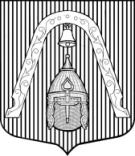 МУНИЦИПАЛЬНЫЙ СОВЕТ ВНУТРИГОРОДСКОГО МУНИЦИПАЛЬНОГО  ОБРАЗОВАНИЯСАНКТ-ПЕТЕРБУРГА МУНИЦИПАЛЬНЫЙ ОКРУГЛИГОВКА-ЯМСКАЯМУНИЦИПАЛЬНЫЙ СОВЕТ ВНУТРИГОРОДСКОГО МУНИЦИПАЛЬНОГО  ОБРАЗОВАНИЯСАНКТ-ПЕТЕРБУРГА МУНИЦИПАЛЬНЫЙ ОКРУГЛИГОВКА-ЯМСКАЯМУНИЦИПАЛЬНЫЙ СОВЕТ ВНУТРИГОРОДСКОГО МУНИЦИПАЛЬНОГО  ОБРАЗОВАНИЯСАНКТ-ПЕТЕРБУРГА МУНИЦИПАЛЬНЫЙ ОКРУГЛИГОВКА-ЯМСКАЯМУНИЦИПАЛЬНЫЙ СОВЕТ ВНУТРИГОРОДСКОГО МУНИЦИПАЛЬНОГО  ОБРАЗОВАНИЯСАНКТ-ПЕТЕРБУРГА МУНИЦИПАЛЬНЫЙ ОКРУГЛИГОВКА-ЯМСКАЯРЕШЕНИЕРЕШЕНИЕРЕШЕНИЕРЕШЕНИЕ26.11.2015№№           71Отчет заместителя Главы Муниципального образования, депутата Ильина С.А. о своей деятельности за период с сентября 2014 года по сентябрь 2015 года         Отчет заместителя Главы Муниципального образования, депутата Ильина С.А. о своей деятельности за период с сентября 2014 года по сентябрь 2015 года         